Юнаківська сільська рада Сумського району Сумської областіКод ЄДРПОУ 04391670ПРОТОКОЛЩодо прийняття рішення уповноваженою особою	Керуючись вимогами   Закону України «Про публічні закупівлі» № 922-V111 від 25.12.2015 року у редакції від 19.04.2020 року зі змінами та доповненнями (далі - Закон), Постановою КМУ від 12.10.2022 року №1178 Про затвердження особливостей здійснення публічних закупівель товарів, робіт і послуг для замовників, передбачених Законом України “Про публічні закупівлі”, на період дії правового режиму воєнного стану в Україні та протягом 90 днів з дня його припинення або скасування (далі - Особливості), що діє на підставі Положення про уповноважену особу, що затверджене розпорядженням   Юнаківської сільської ради Сумського району Сумської області від 16.02.2021роу №69-ОС. Обгрунтування:	Так, як процедура відкритих торгів з особливостями не відбулася  ( неподання жодної тендерної пропозиції для участі у відкритих торгах з особливостями.)    за предметом закупівлі: « Поточний ремонт меморіального комплексу (укладання тротуарної плитки) с. Юнаківка Юнаківської сільської ради  Сумського району Сумської області за предметом  Інші завершальні будівельні роботи   код  ДК 021:2015 45450000-6	ВИРІШИВ: 	1. Прийняти рішення про намір укласти договір про закупівлю без використання електронної системи «ідентифікатор закупівлі -«UA-2023-07-06-000394-а» - ТОВ «АРХБУДСТИЛЬ ПРО»ЄДРПОУ41246129 .	2. Оприлюднити в електронній системі закупівель  .Уповноважена особа Замовника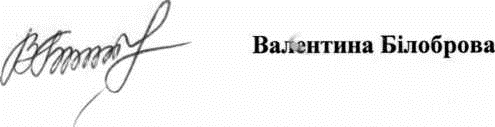 06.07.2023(дата)Юнаківська сільська рада(місце складення)№ 78